ФЕДЕРАЛЬНОЕ ГОСУДАРСТВЕННОЕ БЮДЖЕТНОЕ ОБРАЗОВАТЕЛЬНОЕ УЧРЕЖДЕНИЕ ВЫСШЕГО ОБРАЗОВАНИЯ«ДАГЕСТАНСКИЙ ГОСУДАРСТВЕННЫЙ МЕДИЦИНСКИЙ УНИВЕРСИТЕТ» МИНИСТЕРСТВА ЗДРАВООХРАНЕНИЯ РОССИЙСКОЙ ФЕДЕРАЦИИ ИНСТИТУТ ДОПОЛНИТЕЛЬНОГО ПРОФЕССИОНАЛЬНОГО ОБРАЗОВАНИЯ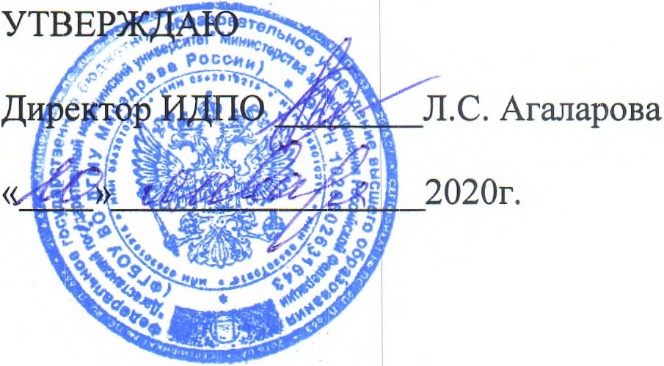 РАБОЧАЯ ПРОГРАММА ПРАКТИКИДОПОЛНИТЕЛЬНОЙ  ПРОФЕССИОНАЛЬНОЙ ПРОГРАММЫПРОФЕССИОНАЛЬНОЙ ПЕРЕПОДГОТОВКИ ВРАЧЕЙПО СПЕЦИАЛЬНОСТИ «УРОЛОГИЯ»Тема: «УРОЛОГИЯ»(СРОК ОСВОЕНИЯ 576 АКАДЕМИЧЕСКИХ ЧАСОВ)Рабочая программа учебного модуля 3:«Обучающий симуляционный курс»Рабочая программа учебного модуля 3 "Обучающий симуляционный курс"Симуляционное оборудование:Мужская промежностьЖенская промежностьЛапароскопический фантомКатетеры, бужи, оптические инструменты – цистоскопы.КодНаименование тем, элементов3.1Тема 1. Оказание экстренной помощи при задержке мочи у мужчины и женщины в поликлинических условиях.1.1Элемент 1. Проведение эластического или металлического катетера в мочевой пузырь3.1.2Элемент 2. Проведение эластического, металлического бужей в мужскую уретру при стриктуре уретры3.1.3Элемент 3. Приобретение навыков работы с лапароскопической аппаратурой и инструментарием3.1.4Элемент 4. Ознакомление и работа с аппаратурой в эндоскопическом и рентгенологическом кабинетах урологического стационара: цистоскопия, катетеризация мочеточников, уретро-, уретеро-, пиелографииКодКодКодНаименование тем, элементовНаименование тем, элементовНаименование тем, элементовНаименование тем, элементов3.1.3.1.3.1.Отработка навыков катетеризации уретры на тренажерах.Отработка навыков катетеризации уретры на тренажерах.Отработка навыков катетеризации уретры на тренажерах.Отработка навыков катетеризации уретры на тренажерах.3.23.23.2Отработка навыков  бужирование уретры на тренажерах.Отработка навыков  бужирование уретры на тренажерах.Отработка навыков  бужирование уретры на тренажерах.Отработка навыков  бужирование уретры на тренажерах.3.23.23.2Отработка навыков  уретроскопии  и цистоскопии  на тренажерах.Отработка навыков  уретроскопии  и цистоскопии  на тренажерах.Отработка навыков  уретроскопии  и цистоскопии  на тренажерах.Отработка навыков  уретроскопии  и цистоскопии  на тренажерах.3.43.43.4Отработка навыков  хромоцистоскопии  на тренажерах.Отработка навыков  хромоцистоскопии  на тренажерах.Отработка навыков  хромоцистоскопии  на тренажерах.Отработка навыков  хромоцистоскопии  на тренажерах.3.5.3.5.3.5.Отработка навыков , лапароскопических операций на тренажерах.Отработка навыков , лапароскопических операций на тренажерах.Отработка навыков , лапароскопических операций на тренажерах.Отработка навыков , лапароскопических операций на тренажерах.№ п/пЧасыЧасыТема тренингаСодержание практического занятия (указываются соответствующиекоды)Формируемые компетенцииФормируемые компетенции166Муляж мужской уретры2.2.24.ПК5; ПК6;ПК5; ПК6;266Муляж женской уретры2.2.24.ПК5; ПК6;ПК5; ПК6;366Муляж для ректального исследования2.2.24.ПК5; ПК6;ПК5; ПК6;466Физикальное обследование пациента2.2.24.ПК5ПК5566Интерпретация рентгенограмм2.2.24.ПК5ПК5666Лапароскопический фантом2.2.24.ПК5ПК5Итого3636